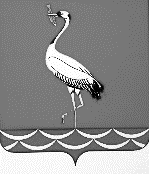 АДМИНИСТРАЦИЯ ЖУРАВСКОГО СЕЛЬСКОГО ПОСЕЛЕНИЯКОРЕНОВСКОГО РАЙОНАПОСТАНОВЛЕНИЕот 00.00.2016 									№ 00 станица ЖуравскаяО признании утратившими силу некоторых постановлений администрации Журавского сельского поселения Кореновского района В соответствии с законом Краснодарского края от 5 ноября 2014 года           № 3039-КЗ «О закреплении за сельскими поселениями Краснодарского края вопросов местного значения», с целью приведения нормативных правовых актов администрации Журавского сельского поселения Кореновского района в соответствие с действующим законодательством, постановляю:1. Признать утратившими силу следующие постановления администрации Журавского сельского поселения Кореновского района:от 20.11.2012 № 151 «Об утверждении положения о порядке выдачи специальных разрешений на осуществление перевозки автомобильным транспортом по автомобильным дорогам общего пользования, относящимся к собственности Журавского сельского поселения Кореновского района, крупногабаритных и (или) тяжеловесных грузов, положения о порядке взимания платы за ущерб, наносимый автомобильным дорогам общего пользования и дорожным сооружениям, относящимся к собственности Журавского сельского поселения Кореновского района, транспортными средствами, перевозящими тяжеловесные грузы, и тарифов взимания платы»;от 02.04.2014 № 77 «О внесении изменений в постановление администрации Журавского сельского поселения Кореновского района                    от 18 сентября 2013 года № 144 «Об утверждении административного регламента администрации Журавского сельского поселения Кореновского района по предоставлению муниципальной услуги «Предоставление  выписки  из похозяйственной книги»;	от 02.04.2014 № 70 «О внесении изменений в постановление администрации Журавского сельского поселения Кореновского района               от 03 июля 2013 года № 92 «Об утверждении административного регламента администрации Журавского сельского поселения Кореновского района по предоставлению муниципальной услуги «Выдача справок населению»;	от 15.01.2014 № 14 «О внесении изменений в постановление администрации Журавского сельского поселения Кореновского района                 от 03 июля 2013 года № 92 «Об утверждении административного регламента администрации Журавского сельского поселения Кореновского района по предоставлению муниципальной услуги «Выдача справок населению»;от 15.01.2014 № 4 «О внесении изменений в постановление администрации Журавского сельского поселения Кореновского района                 от 03 июля 2013 года № 83 «Об утверждении административного регламента администрации Журавского сельского поселения Кореновского района по предоставлению муниципальной услуги «Выдача справки о месте жительства умершего и захоронении»;	от 02.04.2014 № 69 «О внесении изменений в постановление администрации Журавского сельского поселения Кореновского района               от 03 июля 2013 года № 83 «Об утверждении административного регламента администрации Журавского сельского поселения Кореновского района по предоставлению муниципальной услуги «Выдача справки о месте жительства умершего и захоронении»; 	от 02.04.2014 № 68 «О внесении изменений в постановление администрации Журавского сельского поселения Кореновского района                  от 03 сентября 2013 года № 132 «Об утверждении административного регламента муниципального бюджетного учреждения культуры Журавского сельского поселения Кореновского района «Журавская сельская библиотека» предоставления муниципальной услуги «Организация библиотечно-информационного обслуживания населения».2. Общему отделу администрации Журавского сельского поселения Кореновского района  (Шапошник)  обнародовать  настоящее постановление и разместить на официальном сайте администрации Журавского сельского поселения Кореновского района в сети Интернет.3. Постановление вступает в силу после его официального обнародования.Глава Журавскогосельского поселения Кореновского района                                  			         И.В. Солодовник3ЛИСТ СОГЛАСОВАНИЯпроекта постановления администрации Журавского сельского поселения Кореновского района от 00.04.2016 № 00 «О признании утратившими силу некоторых постановлений администрации Журавского сельского поселения Кореновского района»Проект подготовлен и внесен:Общим отделом администрации Журавского сельского поселения Кореновского района начальник отдела                                                                            Т.И. ШапошникПроект согласован:Ведущий специалист общего отдела администрации Журавского сельского поселения Кореновского района                                                   В.С. Рублевская